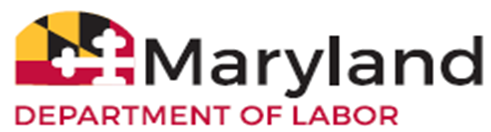 Hydraulic Elevator / Registration #:___________ Periodic Test Requirements for witnessing A17.1-2016/2019 Code Code Year in Effect at time of Installation A17.1 ________Site Name: ____________________________________________ Date Tested: _________________Site Address: _______________________________________________________________________City, Zip Code: _______________________________________________County: _______________st Req.#Test Item  KEY:       F=Fail     P=Pass     NA= Not Applicable P/F/NAOther InformationCATEGORY 1 PERIODIC TEST NO LOADCATEGORY 1 PERIODIC TEST NO LOADCATEGORY 1 PERIODIC TEST NO LOADCATEGORY 1 PERIODIC TEST NO LOAD8.6.5.14.1Relief Valve Verification of Setting and System Pressure Test   Y___  N___    Rated Capacity:_________8.6.5.14.2Hydraulic Cylinder and Pressure Piping     Y___  N ___ Rated Speed: _________8.6.5.14.3(a)Normal Terminal Stopping Devices     Y___  N___   Unit Class:  P   F  DW  SW8.6.5.14.3(b)Governors  Y___  N___Elevator Type:  HO   HB    RH             8.6.5.14.3(c)Safeties  Y___  N___8.6.5.14.3(d)Oil Buffers Y___  N___Relief Pressure ________8.6.5.14.3(e)Firefighter’ Emergency Operation Input to controller for  Primary  Y___ N___Working Pressure ________Alternate  Landing  Y___ N___  Empty Pressure ________Flashing Hat   Y____ N____Static Pressure  ________Three Position Key Switch at Main Lobby    Y____ N____,Two position Key Switch at the Fire Control Room    Y____ N____  8.6.5.14.3(f)Standby or Emergency Power Operation    Y____  N____8.6.5.14.3(g)Power Operation of Door Systems    Y____  N____      Car Run By Top: __________8.6.5.14.3(h)Emergency Terminal Speed-Limiting Device  Y___  N___Car Run By Bottom:________Emergency Terminal Stopping Device  Y___  N___8.6.5.14.3(i)Low Oil Protection Operation   Y___  N___Type of Governor: ________8.6.5.14.3(j)Auxiliary Power Lowering (2019 ONLY)  Y ___  N___Governor Tripping Speed8.6.5.14.4Flexible Hose & Fitting Assemblies   Y___  N___Car________  8.6.5.14.5 Pressure Switch   Y___  N___Governor Overspeed SW8.6.5.14.6Power Operation of Door Systems   Y___  N___ Car ________  8.6.5.14.7Slack Rope Device  Y___  N____         On Car _____  On Machine_____ 8.6.5.14.8Earthquake Operation Y___ N___Governor Rope Construction:______________________Governor Rope Construction:______________________CATEGORY 3 PERIODIC TESTCATEGORY 3 PERIODIC TESTHoist Rope Construction:______________________8.6.5.15.1Unexposed Portions of Piston   Y___  N___Hoist Rope Construction:______________________8.6.5.15.2 Pressure Vessels   Y___  N___Valve Seal Y ___ N ___Pull Through : _______Pull Out:  ______CATEGORY 5 PERIODIC TEST  FULL LOAD CATEGORY 5 PERIODIC TEST  FULL LOAD Type of Buffer: Oil _______Spring ______Elastomeric ______8.6.5.16.1Governors   Y___  N___Type of Buffer: Oil _______Spring ______Elastomeric ______8.6.5.16.1Safeties   Y___  N___Type of Buffer: Oil _______Spring ______Elastomeric ______8.6.5.16.1Oil Buffers   Y___  N___ Type of Buffer: Oil _______Spring ______Elastomeric ______8.6.5.16.2Magnetic Flux (Coated Ropes)   Y___  N___Buffer Stroke: ___________8.6.5.16.3Wire Rope Fastenings  Y___  N___  8.6.5.16.4Plunger Gripper   Y___  N___Front Door Force: _________8.6.5.16.5Over Speed Valve  Y___  N___     Valve Tripping Speed  _______ Front Door Speeds: _________8.6.5.16.6Freight Elevator of Class C-2 Loading (2.17.2.2)   Y___  N___Rear Door Force:________Rear Door Speeds: ________Name of Elevator Company: ____________________________________________ DATE: _________________Mechanic Signature: __________________________________________________ License #: _______________Printed Name: ________________________________________________________________________Inspector Signature: ____________________________________________ QEI #: _________Date: __________Printed Name: ________________________________________________________________________Name of Elevator Company: ____________________________________________ DATE: _________________Mechanic Signature: __________________________________________________ License #: _______________Printed Name: ________________________________________________________________________Inspector Signature: ____________________________________________ QEI #: _________Date: __________Printed Name: ________________________________________________________________________Name of Elevator Company: ____________________________________________ DATE: _________________Mechanic Signature: __________________________________________________ License #: _______________Printed Name: ________________________________________________________________________Inspector Signature: ____________________________________________ QEI #: _________Date: __________Printed Name: ________________________________________________________________________Name of Elevator Company: ____________________________________________ DATE: _________________Mechanic Signature: __________________________________________________ License #: _______________Printed Name: ________________________________________________________________________Inspector Signature: ____________________________________________ QEI #: _________Date: __________Printed Name: ________________________________________________________________________